President - Scott Lane 599-7240          Vice President – Al(den) Johnson, O.D.  
Secretary – Clarence Johnson     Treasurer – Carl Williams, M.D. 
[website – www.sabbsa.org ] [P.O. Box 34478, San Antonio, TX 78265]October 2018It’s October and hopefully you all weathered our monsoon season last month very well.  Thanks to all the parents and groups which filled our meetings the last two months with your elementary age and middle school kids who interacted very well and seemed to enjoy the “Dinosaurs and the Bible” as well as the “Animals that Defy Evolution” programs we presented which were made for them.Last month we started a two-part series on DNA as possibly our best evidence for the Creator and promised to finish it this month. However, our membership has been so good at sending us great articles and ideas for this months Communique that we are going to hold off on part II of the DNA series and instead give you the host of creation evidences and commentaries which have come to us this past month. We will complete part-two of the DNA series in November.In this newsletter, we have an article from secular sources tracing the miracle of water existing all over our solar system and in places where it should not be according to evolution. This evidence fits in well with the creation account from Genesis chapter 1 and 2 Peter 3:5 which tells us that water was the main primordial element used by God to form everything we see.We have another of Terry Read’s excellent articles expounding upon our discussions at our last monthly meeting on the miracles of God’s designs in nature and specifically with regards to the bombardier beetle.We also have a great example of weekly devotionals you can get from “Search for the Truth” ministries as well as an article about a whale fossil find in Los Angeles which, if correctly interpreted, is great evidence for the catastrophic worldwide flood of Noah’s day. And we have a great weekly article from the Pastor for Seniors at Castle Hills Church here in San Antonio which very succinctly delves into the fact that it takes more faith to believe in evolution than in a Creator! As always, we have a full rundown of all the creation science educational opportunities in the greater San Antonio area and Texas. These include an exciting new “Taking Us to the Stars!” program we will host at FEAST this coming school year. Please note that this program will move to Faith Lutheran Church on the fourth Monday in October. We also have the inside information on a series of appearances by  Dr. Robert Carter with Creation Ministries International coming to the weekend of October 13 and 14.There’s Frost on the Moon — and All Across the Solar SystemBy Corey S. Powell | August 31, 2018 Discover Magazine blogs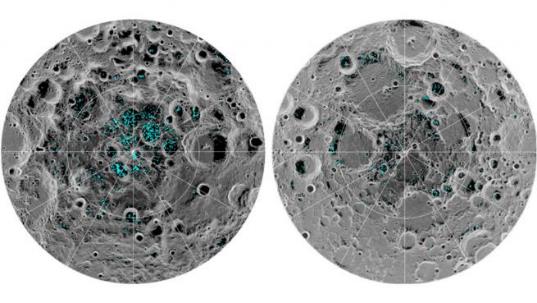 The maps show the distribution of surface ice at the Moon’s south (left) and north (right) poles. (Credit: NASA)Yes, there is water on the Moon.Twenty years ago, evidence of frost-coated regions near the Moon’s poles was greeted with surprise and skepticism. Ten years ago, a NASA instrument aboard India’s Chandrayaan-1 space probe greatly boosted the case for water ice on the Moon. Then two weeks ago, a much deeper analysis of the Chandrayaan-1 data validated the surprise and ended the skepticism: Some permanently shadowed “cold-trap” craters near the lunar poles clearly do contain regions that are up to 30 percent water ice.Lunar ice could be a precious resource for future explorers, a potential source of drinking water and oxygen as well as raw material for rocket fuel. The Moon’s poles are now beckoning targets for further exploration. There’s also a broader message to the discovery of ice on the Moon. Ice, frost, and snow are ubiquitous all across the solar system. Water ice is especially abundant, but every large world across the solar system seems to have frost of some form–even in the hottest and most unlikely places.You could hardly pick a more unlikely place for ice than Mercury, the innermost planet. It orbits the Sun at just over 1/3rd Earth’s distance. Its daytime temperature can hit 430 degrees Celsius (800 Fahrenheit). Yet during the 1990s, astronomers bouncing radar signals off of the planet noticed bright reflections from the polar regions. The signals were consistent with water ice tucked away in craters that, like the polar craters on the Moon, never get exposed to sunlight. As a result, temperatures there might never rise above -170 degrees C (-275 F), cold enough to keep water ice in stable cold storage. Recent data from NASA’s Messenger probe confirm that there’s ice on Mercury–quite a bit of it, in fact.The origin of the ice remains a mystery, but the leading theories are that it could have been deposited by comet impacts, or that it could have formed locally from hydrogen atoms in the solar wind binding with oxygen atoms in surface rocks. Those are the likely mechanisms for the ice on the Moon as well. Soon we will know more. The European-Japanese BepiColombo probe, scheduled to launch later this year, will give Mercury a much closer look. And both NASA and the Chinese National Space Administration have expressed keen interest in assessing the potential watery resources at the lunar poles.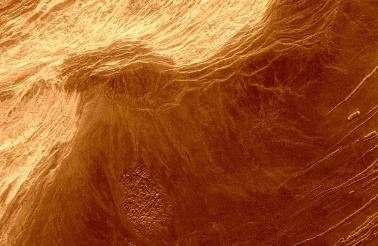 The high-altitude Maxwell Montes region of Venus appears bright in radar images, most likely because of a coating of heavy metal snow. (Credit: NASA/JPL)OK, there is one planet even less likely to have frost than Mercury. On Venus, the heat is even more intense (a steady 460 degrees C, about 900 degrees F), and it is relentless; because of the thick atmosphere, there are no protected craters or other hiding spots. Water ice is impossible under those conditions, but other kinds of frost and snow can form under the extreme Venusian conditions. Here again, the first clue came from radar images. Highlands on Venus appear unexpectedly shiny. Something is brightening up those regions–but what?The leading theory is that high-altitude regions are dusted with metallic frost, most likely composed of lead sulfide and bismuth sulfide. These molecules might boil out of rocks at lower altitudes or, more plausibly, could be belched out by intermittent volcanic activity and circulate through the atmosphere. Venus is so hot that even metallic compounds would stay vaporized close to the ground. They would freeze out only on relatively cool, high mountains. It’s fitting that a hellish planet would be dusted with a glittery layer of heavy-metal snow.Continuing outward from the Sun, there’s no doubt that water frost is abundant on planet #3, Earth. The fourth planet, Mars, also wears its ice prominently, although the planet’s famous polar caps contain frozen carbon dioxide (aka dry ice) in addition to frozen water. The exciting news from Mars is that some of its water appears not to be frozen solid. A huge underground lake of liquid water appears to exist in the south polar region of the planet; it’s a promising new place to search for life.On Jupiter and Saturn, there is plenty of ice and snow, but it takes on unfamiliar forms.  Both planets are cold up top but hot on the inside. At a boundary level in the atmosphere, water can melt and condense, creating water clouds and snowstorms–although the water is probably mixed with ammonia, making it more like a Windex storm. There’s also no solid surface where snow can collect, so falling flakes just get     re-melted, evaporated, and sent back into an endless cycle.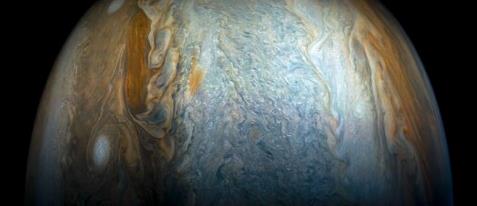 Cloud towers rise 50 kilometers above Jupiter’s lower cloud decks in a dramatic image taken by NASA’s Juno probe in May 2017, from a distance of 12,900 kilometers. (Credit: NASA/SWRI/MSSS/Gerald Eichstadt/Sean Doran)Jupiter is warmer and more active than Saturn, so the ice clouds there are more visible and dramatic. Last year, NASA’s Juno probe got an exceptionally good look at a stormy day on Jupiter, with high clouds casting clear shadows (shown above).Water ice in solid, more tangible form is abundant on many of Jupiter and Saturn’s moons. If you are looking specifically for snow and frost, however, Enceladus is your destination of choice. This little Saturnian satellite is most famous for the extensive (and potentially life-sustaining) ocean hidden beneath its frozen exterior. Water from that ocean squirts out in jets at Enceladus’s south pole. Water from the jets immediately freezes and snows down onto the surface in a fine powder: perfect for skiing, according to Paul Schenk of the Lunar and Planetary Institute.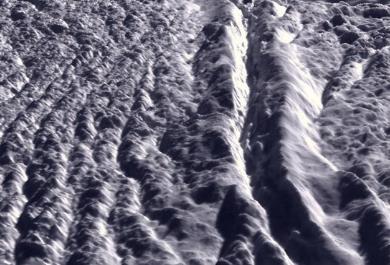 The snowy ridges of Enceladus, as imaged by the Cassini spacecraft in 2008. (Credit: NASA/JPL/SSI/USRA/LPI)By the time you get out to Uranus and Neptune, temperatures are so cold that any water-ice clouds form deep in the atmosphere. If there’s any conventional snowfall going on, it’s happening out of sight. The white clouds that show up in Voyager images of Neptune and in more recent ground-based views of Uranus are from patches of methane cirrus.There’s more interesting activity on Neptune’s big moon, Triton, however. When Voyager 2 flew by in 1989, it observed dark plumes drifting across the landscape. Jets of nitrogen gas, heated by the distant Sun, apparently ejected flakes of material–perhaps water mixed with organic compounds–which then drifted down onto the surface, contributing to Triton’s odd, streaked appearance.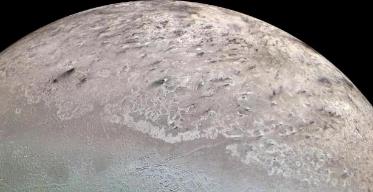 Triton’s dark streaks show were something (unknown) erupted from below and then snowed down onto the surface. (Credit: NASA/JPL/USGS)No discussion of ice in the solar system would be complete without Pluto, perhaps the iciest world of them all. On Pluto, water ice is so cold and hard that it forms the bedrock of the surface. Nitrogen ice collects into soft glaciers that flow down the mountains and accumulate in giant, squishy, slowly churning plains. Methane adds another intriguing icy element. It falls out of the extremely thin atmosphere as fine flurries, capping the water-ice mountains with a dusting of unearthly frost.One striking lesson from this tour through the solar system is that frost and snow are everywhere. The substances and circumstances change depending on temperature, pressure, and composition, but as long as there is even a trickle of energy there will be some kind of frost cycle. The other lesson is just how abundant water is. Venus stands out as one of the few places where water is not commonplace on the surface or in the clouds.The ingredients for life on Earth are not rare at all. It’s the arrangement that makes our planet so precious and–until proven otherwise–unique.Editor’s Note – This article underscores how prevalent water is throughout our solar system. In truth we find evidence of water all over the universe. The movements of our solar system, galaxies and the universe itself can be described using the laws of fluid mechanics. The Bible says in 2 Peter 3:5 “But they deliberately forget that long ago by God's word the heavens came into being and the earth was formed out of water and by water.” Richard Stepanek with Alpha Omega Institute has done considerable research confirming this verse both biblically and scientifically. It appears from many Bible verses that the main element created on Day 1 of creation was water and perhaps all other elements were made from that substance. The novel theories that water was planted on these planets by comets, such as on Earth, in most cases do not wash. The evidence is that it was placed there by the Creator from the beginning and it is an everlasting reminder of his original creation! THOUGHT SHAKER INPUTS FOR 16 SEP 18 (reprinted with permission)
 
In the beginning God created the heavens and the earth. – Genesis 1:1
 
JUST HOW MUCH FAITH DO YOU HAVE?
Faith is one of those things that is ridiculed by those of the world, especially when it comes to faith in God, and, more specifically, in Jesus.  And yet, as our pastor pointed out this past Sunday, everyone lives by faith of some kind or other.  We have faith that our employer will pay us on payday and we plan our lives accordingly.  We have faith the driver in the car approaching the intersection will stop at his red light while we have a green one (faith that is not always rewarded, unfortunately).  We put faith in our spouses when we say, “I do.”  I can go on, but you get the picture.
But when it comes to faith in God, many of the world ridicule the idea as old-fashioned and unscientific.  They say that the notion of God is but a figment of our imagination, something invented by man to help him find comfort in a complicated, confusing, and dangerous world.  But now, “science” has shown that God is not necessary.  “Science” has even explained where we came from and how we came to be here, or so they say.  Now, “science’ is saying that the universe began from nothing with a “Big Bang” some 14-17 billion years ago, an event that evidently caused itself (I guess “nothing” takes a long time to produce “something”).  “Science” also tells us that life began “spontaneously” from a perfect combination of chemicals and that every life form we see today evolved from that humble beginning (evidently, also spontaneously).
There are many problems with this approach.  First of all, “science” is an inanimate word that cannot prove or disprove, much less say, anything.  The scientific method refined by Sir Francis Bacon (1561-1626) states that for something to be proven to be true, it must be reproduceable under laboratory conditions with the same consistent results.  Then, and only then, can something be said to be proven scientifically.  Hence, an historical event can never be proven scientifically; it can only be proven legally, by a preponderance of evidence, preferably with eyewitness accounts.  Historical events, by definition, require a measure of faith, either to accept or reject.  That faith must also rely upon a set of presuppositions. 
If you presuppose that God does not exist (atheism), or, if He does exist, that He is aloof from this present state of affairs (deism), then you must have faith in the present forces to explain all that we see today, including ourselves.  The logical extension of that faith leads to the belief that:
·       Nothing produces everything.
·       Non-life produces life.
·       Randomness produces fine-tuning.
·       Chaos produces information.
·       Unconsciousness produces consciousness.
·       Non-reason produces reason.
Now, since we do not see any of these events occurring today, nor is there any evidence that they ever did, that takes a lot of faith!
If, on the other hand, you presuppose that God does exist and the only logical and consistent description of Him is found in the Bible, then you can logically see how some 6000 years ago He created everything from nothing (He is the uncreated First Cause), and that man is the pinnacle of that creation, made in the image of God Himself, for His glory and pleasure.  You can also see how He has intervened in His creation from time to time to accomplish His desired ends, to include providing our Redeemer in His Son.  That actually takes less faith, in my book, than either of the first set of presuppositions. 
So, just how much faith do you have?  It all depends upon what you choose to presuppose.  I, for one, don’t have enough faith to be either an atheist or a deist.  My faith is in the living God, Who created heaven and earth and all that is in them and has given us His eyewitness account in His Word.  And my life is very much at peace as a result.  How about you?
Christians need to be cautious about believing what “science” says when it directly contradicts what God says; we may find ourselves in the untenable position of calling God a liar.
 
In Christ’s Love,
Dave George, Pastor to Seniors, Castle Hills FBC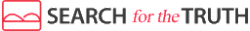 IN THIS TOGETHER (reprinted with permission)Termites are famous for eating wood, especially in houses. Yet, termites cannot digest wood.  It is the microbes in the gut of the termite that break down the wood that allows it to be digested.  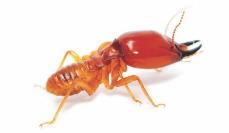 The termites cannot exist without the gut microbes, and the gut microbes cannot exist without the termites; both need each other in order to survive.  Some scientists say this relationship evolved by accident and chance.  Why would termites begin to eat wood if they could not digest it?  Why would gut microbes make their home in termite guts if they were not getting the food they needed?  Both termites and gut microbes had to be together from the beginning, mutually depending on each other.  Who would have thought that termites and their gut microbes give glory to God!Editor’s Note - This short devotional came to us as a weekly email from our friends at “Search for the Truth.” If you would like to get this type of weekly evidence/devotional of the creation attesting to the Creator go to http://www.searchforthetruth.net/#newsletter and sign up for the weekly truth update and while your there you can sign up for their quarterly newsletter which is always well done.10 million-year-old whale bone found while tunneling new subway below Downtown LA 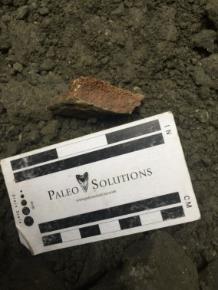 By Elijah Chiland of “the Source”The bone was found in a wall at the Broadway station. Construction crews working on L.A. Metro’s Regional Connector dug up the fossil.Paleontologists working with construction crews on a new subway station in Downtown L.A. have unearthed a rare remnant of an era when the Los Angeles basin sat at the bottom of the ocean. (How do they know that??)A bone found in a wall of the future Broadway station, part of Metro’s ambitious Regional Connector project, has been “tentatively identified” as a whale vertebra, Courtney Richards, principal paleontologist on the project, tells Metro’s news blog, the Source, According to Richards, the whale likely lived during the Miocene epoch and is between 10 and 15 million years old. (What evidence is there for that statement??) Because the bone was discovered in a wall of the station, the fossil won’t be fully excavated, but fragments chipped away during construction will be donated to LA’s Natural History Museum.The museum is gaining a nice collection of fossils found during work on the numerous tunneling projects underway across Los Angeles. As Metro builds out its rail network, paleontologists are working to ensure relics from the city’s geologic past are preserved and identified when construction crews dig them up.In 2017, prehistoric camel bones were discovered beneath the Purple Line’s future Wilshire/La Brea station. That same year crews working on the Crenshaw/LAX Line found the remains of an ancient sloth below Crenshaw Boulevard. (The existence of multiple finds makes the chances of this being flood remnants even greater.)Editor’s Note – This whale find is evidence of the biblical account of the flood and God’s inerrant word and it is completely missed by our society.In the excerpted article above, note how many evolutionary assumptions have been injected into this report. They state, as if fact, that the whale bones found date from a theorized “Miocene period”, the radiometric dating for which does not hold up to scrutiny. But since it fits within the “evolutionary story” they overlook that. They assume this whale find comes from a time when the LA area was under the ocean and miss the easy possibility that this whale was buried here in the great flood. The possibility of it being buried, fossilized and preserved in the flood is in fact much more likely and scientifically supportable since anything which dies today would be quickly eaten by scavengers and digested by microbes till nothing is left. Only with the quick burial available in the catastrophic flood of Noah’s day does this and most other finds of this kind make any real sense!Terry Read is at it again with another blog article which was picked up and distributed Nationally by David Rives Ministry. That article follows.The Saturn V Rocket and the Bombardier Beetle     At our last San Antonio Bible Based Science Association meeting, while watching President Scott Lane discuss the bombardier beetle, my mind flashed back to the documentary “Moon Machines 1 – Saturn V Rocket.”1 The Saturn V rocket was perhaps the most awesome machine ever built by man.  The Soviets had the N-1 Rocket.2 But it did not prove to be the reliable rocket that the Saturn V was.     The Saturn V was a three-stage rocket.  Stages of the rocket would drop of as the fuel was expended, lightening the load for the remaining stages.  Stage 2 of the Saturn V had to be made lighter to compensate for the payload – the command and lunar landing modules – getting heavier.  The fuel for the Saturn V had two components – kerosene and liquid oxygen.  The two fuel components had to be kept separate prior to the burning of the fuel.  To save weight, the engineers put the two tanks right next to each other – separated by one bulkhead.  This was a problem because of the temperature difference of the fuel components - 120 degrees F.  But they were able to do it because – per George Phelps, Senior Project Engineer – “Engineers can just about do anything.”    Like the Saturn V rocket, the bombardier beetle has two fuel components – hydrogen peroxide and hydroquinone.  The Darwinists have made much of the fact that these components do not actually explode when brought together.3 Then they tell a nice story about how this beetle could have evolved – something that Darwinists are very good at.  But that actually just presents another problem.  Not one, but two catalysts – peroxidase and catalase – have to be added to produce the explosive reaction.  This happens in the combustion chamber.  The hydrogen peroxide/hydroquinone mixture does have to be kept separate from the catalysts until time for use.4 This is similar to the Saturn V which needs an igniter once the two fuel components were brought together.  This was actually something that failed on one of the test launches.  When the igniter failed, one of the J-2 engines of the second stage shut down.  Again, the team examined the problem.  They determined it was a problem with the fuel line to the igniter and decided on a different material for the line.  Cross wiring caused another J-2 engine to shut down and they came up with a fix to ensure that did not happen again.    Note that when something was not working correctly on the Saturn V rocket or any of the other rockets, teams of engineers, scientists and technicians would painstakingly sift through all of the data, and the expended rocket or the wreckage of the rocket, to determine the cause.  Then they would go to work on a solution.        Now imagine these teams of scientists, engineers and technicians using the Darwinian model to design the Saturn V and come up with solutions to the rocket not performing.  Imagine them – without even trying to figure out what went wrong – just randomly trying different things until the rocket worked.  What is going to happen?  They will never get there!  How many components and systems that are working are they going to break before they stumble upon a fix for what is not working?        Imagine starting out with the instructions to make a bottle rocket, and without putting any thought whatsoever into it, just randomly changing the instructions for building this bottle rocket.5  When a change makes the rocket completely fail, any changes associated with that failure get eliminated.  When the rocket does not fail; but there is no improvement in rocket performance, or there is even a drop-in performance, you are stuck with these changes in instructions that did not make the rocket better (like genetic load building up from mutations).  You just continue making additional random changes, hoping for the best.  Are you ever going to end up with the instructions to make a Saturn V rocket?  Keep in mind you do not have any idea what a Saturn V rocket is or where you are going with any of this.  You are just trying to see if the next bottle rocket worked better than the last bottle rocket – or maybe just worked better in a particular environment.      But that is exactly how the Darwinists are saying that this bombardier beetle was created.  Through genetic mutations (random changes in the instructions for making this beetle), natural selection (Oh, this change did not work.)  and the magic wand of time; the combustion chamber, the glands to make the fuel components including the catalysts, the valve that separates the fuel reservoir from the combustion chamber and opens when needed, the muscles that squeeze the fuel contents into the chamber, the plumbing involved, and the ability to control the expelling of this noxious mixture were all formed and all came together.  We have not even talked about how we got a beetle to start with.        It took teams of engineers, scientists, technicians, craftsmen and specialists (to include surfers) to not only design; but overcome all of the problems in building the Saturn V rocket; and then to make it all come together.  It was such an enormous undertaking that different companies built different sections of the rocket.  We have not even gotten into the logistics of getting all of these components together to make one rocket.      But according to the Darwinists, we cannot even consider that God designed the bombardier beetle.  The Darwinists assert that explanation is not naturalistic, so it is not “scientific.”  According to that definition of “science”, what we actually observed happen in the making of the Saturn V is not “scientific.”  You have to ask yourself:  Who is not being scientific?  “O LORD, what a variety of things you have made!  I know that you can do anything, and no one can stop you.6Terry Read1. https://www.youtube.com/watch?v=o39UlJlMce8 -- Moon Machines 1 – Saturn V Rocket – Stage 2 begins at 14:00.  2. https://www.youtube.com/watch?v=U9fkYIrRwbo – N-1 Rocket Launches3. https://ncse.com/cej/2/1/bombardier-beetle-myth-exploded4. https://www.nationalgeographic.com/science/phenomena/2015/04/30/how-this-beetle-creates-500-explosions-per-second-in-its-bum/5. http://www.overstockcentralfireworks.com/bottle-rockets6. https://www.biblegateway.com/passage/?search=Job+42&version=NLT ______________________________________________________________________________SABBSA’s schedule for Spring 2018Please join the San Antonio Bible Based Science Association this year as we provide exciting video and live presentations in creation science! Our monthly meetings occur on the second Tuesday of each month at 7 pm. Our meetings will be at Grady's Restaurant at the corner of San Pedro and Jackson-Keller. The address is 6510 San Pedro Ave., San Antonio, TX 78216.Here is our schedule of programs over the next few months: October - "Alien Intrusion" the movieNovember - "Is Genesis History?" the moviePrayer Needs and Praises! SABBSA for prayer, support and guidance as we are expanding our radio ministry. Praise God for now allowing us to be “on the air” in ten U. S. markets. We also have a new opportunity to expand our radio ministry into the greater Pittsburgh area. To do this though we will need a sponsor to fund this $150 a month ministry expansion. Please pray for God’s will in this.ICR and AOI – ICR is in the final stages of building their Creation Discovery Center. Please pray for this huge endeavor and pray about contributing to the last $4 million needed to finish the project. Likewise, our friends at the Alpha Omega Institute have moved into their own facilities and are looking to pay off that facility. Please pray that this facility helps them reach the college students for which this facility was bought and pray about contributing to paying off this facility.___________________________________________________________________________________SABBSA on KSLR Please join the San Antonio Bible Based Science Association “on the air” each Saturday afternoon with “Believing the Bible!” Join us Saturday afternoons at 1:45 pm on radio station KSLR 630 AM in San Antonio and airing for 9-million people across the U.S. in 10 major markets.Here is our schedule of upcoming program topics: 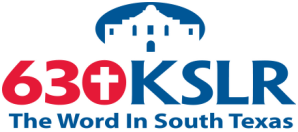 10/6 Dr. Daniel Harris 1- Intro.10/13 Harris 2 - Astronomy and the Bible10/20 Harris 3 - UFO's Demonic Delusions10/27 Prosecutor for Evolution 11/3 Dinosaur Extinction11/10 Carl Kerby 1 - Intro. Reason for Hope 11/17 Carl Kerby 2 - Reason for Hope 11/24 Carl Kerby 3 - Summer camps 12/1 Squid, Octopus, Alien DNAThese programs are available on podcast. If you cannot tune in on Saturday afternoons, or would like to sample our program or hear previous shows, they are available on podcast on the KSLR website. Click on the link below to go to the KSLR podcast page and scroll down till you find "Believing the Bible.""Believing the Bible" - SABBSA on KSLR Radio 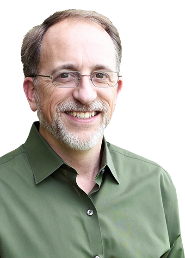 Dr Robert Carter  with Creation Ministries International is visiting our area!October 13 - October 14, 2018Pflugerville & New Braunfels, TXFind out - How the latest scientific discoveries support Creation. - Why adding evolution to Genesis destroys the Gospel. Get answers to- Why traditional forms of evangelism are not as successful as they once were. - Why so many thinks that science has somehow disproved the Bible. - If there is a loving God, then why do we die? - More of the questions people are asking today. You will be surprised to hear just how much support there is for taking the Bible’s account of history at face value. Don’t miss this opportunity, be there!Bring your friends and find out why the creation debate is not a side issue that one can sit on the fence about. It's an issue so important that it affects every person.All are welcome. Saturday October 13, 2018 - Central Texas Creation Conference Calvary Chapel Austin, 1601 Pecan St, Pflugerville, TX 78660 9:00am-4:00pm - See the conference agenda for topics at https://www.centraltexascreation.com/?utm_campaign=infobytes_us&utm_content=CMI+speaker+near+you&utm_medium=email&utm_source=mailing.creation.com&utm_term=RC_Pflugerville+TX_1 Sunday October 14, 2018 - Riverview Calvary Chapel 1389 Industrial Dr C, New Braunfels, TX 78130 10:30am - The Alternative: Creation’s Competitive EdgeSunday October 14, 2018 - Calvary Baptist Church 177 W Klein Rd, New Braunfels, TX 78130 5:00pm - The Alternative: Creation’s Competitive EdgeRob is one of the world’s leading Christian researchers into the study of human genetics and how this relates to human biblical origins. The good news is that the Bible can really be trusted when it comes to such history and in particular its account of Creation as read in the book of Genesis.Rob is a much loved and engaging speaker, so don’t miss this fantastic opportunity to hear one of the world’s leading creation scientists and see why!__________________________________________________________________ Science Workshops for 2018-2019 at FEAST. “Taking Us to the Stars!”We have a very special set of programs for the FEAST Science Workshops this coming year. SABBSA will provide us with two fascinating new series which explore the cosmos and search out the wonders of God’s creation of the universe! This month we will be meeting at Faith Lutheran Church.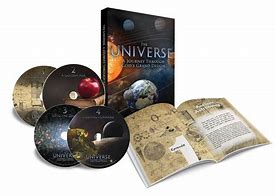 This fall we are viewing “The Universe: A Journey Through God’s Grand Design” series from the Institute for Creation Research. This new series traces the history of man exploring and learning about the cosmos, with a God affirming point of view. It also updates us on what we have found in the universe and gives god the credit as its Creator! This series comes in 22-minute episodes. We viewed the first two episodes in September with a good group of 39 participants, and will see the second two in October with Q&A from our SABBSA hosts astronomer Dr. Daniel Harris and Mr. Scott Lane after each episode.A ”hands on” young children’s program is again being provided this year by Dr. Carl and Mrs. Cindy Williams. Thanks to the Williams for this invaluable program! They will be exploring “Day 2 “ of the creation week. Both programs had great groups in September!October 22, 2018  DVD 3: Into the Stars
The work of 19th-century astronomers gave us a better understanding of distant stars, but 20th-century secular thinking led to some faulty and fanciful theories. The arrival of spaceflight ushered in a new era of scientific advancement that would shed light on the age of the universe and accuracy of the Bible.DVD 4: Pushing Forward
The space race and manned missions gave us a new way to investigate the solar system beyond our own planet. Modern Christian scientists describe how astonishing discoveries from today’s space explorations confirm the Bible and strengthen their faith.Due to FEAST’s recent move from their Burwood location, this event will occur at Faith Lutheran Church, 14819 Jones Maltsberger, San Antonio, TX 78247 on Monday, October 22 at 6:30 pm. Many thanks to Pastor David Thompson and the membership at Faith Lutheran for hosting us! 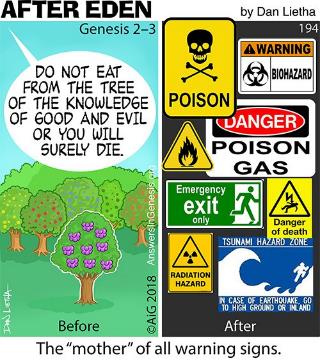 Cartoon Corner     Thanks to Answers in Genesis who provides these cartoons each month for our newsletter and our presentations. Please think about donating to them in gratitude for this and all the ministries they give us. Around Texas Houston: 
The Greater Houston Creation Association (GHCA) meets the first Thursday of each month. They meet at Houston's First Baptist Church at 7 pm, in Room 143. After the presentation, there will be refreshments, fellowship and creation science materials for all to enjoy. Their meetings can be streamed live! For more information, go to www.ghcaonline.com. Glen Rose: 
Dr. Carl Baugh gives a “Director’s Lecture Series” on the first Saturday of each month at the Creation Evidence Museum just outside Glen Rose, TX. This museum is also a great and beneficial way to spend any day. Presentations are at 11 am and 2 pm. For more information, go to www.creationevidence.org Dallas: The Museum of Earth History uses the highest quality research replicas of dinosaurs, mammals and authentic historical artifacts to not only lay out for the visitor a clear and easily understood connection between Genesis and Revelation, but will do so in an entertaining and intellectually challenging way. Open M-F 9 to 6. http://visitcreation.org/item/museum-of-earth-history-dallas-tx/ Dallas-Ft Worth: 
The Metroplex Institute of Origin Science (MIOS) meets at the Dr. Pepper Starcenter, 12700 N. Stemmons Fwy, Farmers Branch, TX, usually at 7:30 pm on the first Tuesday of each month.     http://dfw-mios.com/Abilene:The Discovery Center is a creation museum/emporium that exists primarily to provide scientific and historic evidence for the truthfulness of God’s word, especially as it relates to the creation/evolution issue. It also features some fascinating “Titanic Disaster” exhibits.   http://evidences.org/index.html Lubbock Area (Crosbyton): 
All year: Consider a visit to the Mt. Blanco Fossil Museum, directed by Joe Taylor. The Museum is worth the visit if you live near or are traveling through the Panhandle near Lubbock. If you call ahead and time permitting, Joe has been known to give personal tours, especially to groups. For more information, visit http://www.mtblanco.com/. Greater San Antonio area: Listen to Answers with Ken Ham online at the address below. (No nearby station for this broadcast). http://www.answersingenesis.org/media/audio/answers-daily To hear creation audio programs from the Institute for Creation Research, listen online at this address. http://www.icr.org/radio/ Also, tune in KHCB FM 88.5 (San Marcos) or KKER FM 88.7 (Kerrville) for Back to Genesis at 8:57 AM Mon-Fri, then Science, Scripture and Salvation at 1:30 AM, 8:00 AM and 4:30 PM on Saturdays.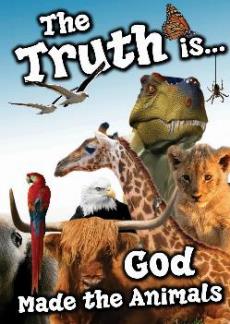 Last Month at SABBSA Animals that Defy Evolution (Children's Version) We thank the Classical Conversation classes and the many other children and families we had with us last two months for a great time talking about “Dinosaurs and the Bible" and "Animals that Defy Evolution!"  What is so great is how well the adults respond to these presentations as well! Kids not only love dinosaurs, but animals as well, so at our last meeting, we presented the children's version of "Animals that Defy Evolution!" This program shows how the field of biology tears down evolutionary theory. It vividly presents with pictures and videos examples of God's designs in nature ranging from the intricacies of the human ear, to the giraffe, the bombardier beetle, and symbiotic relationships between organisms. This presentation is a hit with students in schools. It comes in elementary, middle school and high school formats. We would be happy to bring this and any of our other age appropriate programs to you, your church or organization. Just ask us!The high school version of this presentation can be viewed by scrolling to the bottom of website homepage and clicking on the "Incredible Creatures that Defy Evolution - Intelligent Design" link to see the program on YouTube. Next SABBSA Meeting: 
Tuesday, October 9, 2018, at 7 pm 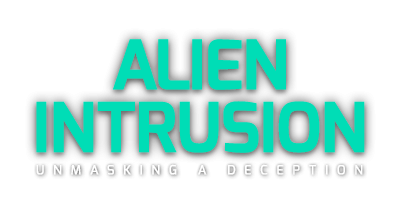 Coming to SABBSA in OctoberMillions of people have seen UFOs and many even recall personal encounters with strange entities. The popular view is that these are advanced aliens visiting us from far away, but this compelling new documentary takes a deeper look at the events, the beliefs, the experts and the people who have shaped our views in the “otherworldly.” When one examines this phenomenon, one of the most disturbing but powerful affirmations of the spiritual realm, Christianity and the Bible becomes clearer. This documentary seeks to solve one of the most haunting and persistent mysteries of our time by addressing UFO sightings in every country, things seen on radar, what happened at Roswell, alien abductions, government cover-ups, and even a “new” religion. The truth will surprise you!Go to http://www.alienintrusion.com/ to see a trailer on this film and for more information.Join us for this much acclaimed feature length theatrical documentary. Thanks to SABBSA board member Ed Salzwedel who procured the showing rights for us and made this showing available to you for free.Please join us in October for creation science and biblical apologetics teaching you will find nowhere else in Bexar County. We meet at Grady's Restaurant, at the corner of San Pedro and Jackson-Keller. The address is 6510 San Pedro Ave, San Antonio, TX 78216. 